Maistrova ulica 10, 1000 Ljubljana	T: 01 369 59 00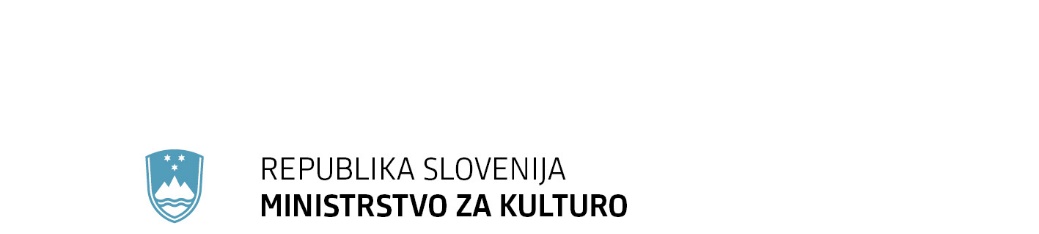 	F: 01 369 59 01 	E: gp.mk@gov.si	www.mk.gov.siObrazec 2 (odda skupina samozaposlenih oziroma drugih delavcev v kulturi za kandidata, ki ga predlaga v Delovno skupino za trajni dialog s samozaposlenimi in drugimi delavci v kulturi)SEZNAM PREDLAGATELJEV (po potrebi dodajte vrstice):Ime in priimekNaslovPoklic in področje dela predlagateljaPodpis